JORNADA SOBRE CUESTIONES ACTUALES DE LA RELACIÓN LABORALUNIVERSIDAD DE CÁDIZFACULTAD DE CIENCIAS DEL TRABAJO – CÁDIZLUNES 11 DE DICIEMBRE DE 2017FORMULARIO DE INSCRIPCIÓN:Nombre y apellidos:
DNI:
Dirección:
Población:
Provincia:
Código Postal:
Correo electrónico:
Enviar formulario de inscripción a la siguiente dirección de correo electrónico: apoyo.decanato.cctrabajo@uca.es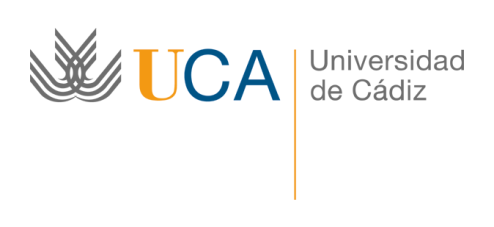 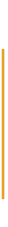 Facultad de Ciencias del TrabajoC/. Enrique Villegas Vélez, 111002 - CádizTel.  Fax. facultad.cctrabajo@uca.es